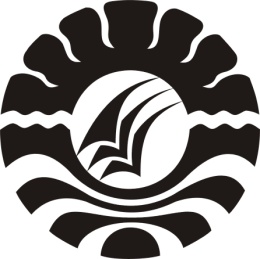 SKRIPSIPENERAPAN MODEL PEMBELAJARAN BEYOND CENTERS AND CIRCLE TIME(BCCT) DI TAMAN KANAK-KANAK AISYIYAH MAMAJANG KOTAMAKASSARSITTI HASNAHPROGRAM STUDI PENDIDIKAN GURU PENDIDIKAN ANAK USIA DINI FAKULTAS ILMU PENDIDIKAN UNIVERSITAS NEGERI  MAKASSAR 2014SKRIPSIPENERAPAN MODEL PEMBELAJARAN BEYOND CENTERS AND CIRCLE TIME(BCCT) DI TAMAN KANAK-KANAK AISYIYAH MAMAJANG KOTAMAKASSARDiajukan untuk Memenuhi Sebagian Persyaratan Guna MemperolehGelar Sarjana Pendidikan Guru Pendidikan Anak Usia Dini Strata Satu Fakultas Ilmu PendidikanUniversitas Negeri MakassarOleh :SITTI HASNAH104904075PROGRAM STUDI PENDIDIKAN GURU PENDIDIKAN ANAK USIA DINI FAKULTAS ILMU PENDIDIKAN UNIVERSITAS NEGERI  MAKASSAR 2014